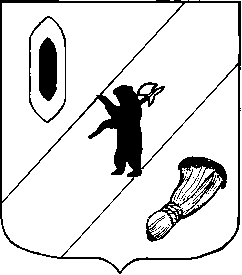 АДМИНИСТРАЦИЯ  ГАВРИЛОВ-ЯМСКОГОМУНИЦИПАЛЬНОГО  РАЙОНАПОСТАНОВЛЕНИЕ21.04.2014    № 594О внесении изменений  в постановление Администрации Гаврилов-Ямского муниципального района от 01.02.2012 № 128 Руководствуясь постановлением Правительства Ярославской области от 14.03.2014 № 203-п «Об утверждении Методики предоставления  субсидий местным бюджетам на реализацию ведомственной целевой программы департамента агропромышленного комплекса и потребительского рынка Ярославской области на 2014 год и плановый период 2015 и 2016 годов и признании утратившим силу постановления Правительства области от 03.04.2013 № 326-п», руководствуясь    статьей 31 Устава Гаврилов-Ямского муниципального района,АДМИНИСТРАЦИЯ МУНИЦИПАЛЬНОГО РАЙОНА ПОСТАНОВЛЯЕТ:1.Внести изменения в постановление Администрации Гаврилов-Ямского муниципального района от 01.02.2012 № 128 «О Порядке организации и проведения открытого конкурса по привлечению организаций любых форм собственности и индивидуальных предпринимателей на право заключения договора на доставку товаров в отдалённые сельские населённые пункты Гаврилов-Ямского муниципального района, не имеющие стационарной торговой сети»:1.1. в пункте 1.1. приложения 1 к постановлению слова «постановлением Правительства Ярославской области от 16.09.2011г. № 700-п «Об утверждении Методики предоставления и распределения субсидий местным бюджетам на реализацию ведомственной целевой программы «Поддержка потребительского рынка на селе» на 2012-2014 годы», ведомственной целевой программой «Поддержка потребительского рынка на селе» на 2012-2014 годы, утвержденной приказом Департамента агропромышленного комплекса и потребительского рынка Ярославской области от 06.09.2011г. № 135»  заменить на слова «постановлением Правительства Ярославской области от 14.03.2014 № 203-п «Об утверждении Методики предоставления  субсидий местным бюджетам на реализацию ведомственной целевой программы департамента агропромышленного комплекса и потребительского рынка Ярославской области на 2014 год и плановый период 2015 и 2016 годов и признании утратившим силу постановления Правительства области от 03.04.2013 № 326-п», ведомственной целевой программой департамента агропромышленного комплекса и потребительского рынка Ярославской области на 2014 год и плановый период 2015-2016 годов».1.2.  в приложении 2 слова «Серебряков Владимир Иванович – председатель комиссии, первый заместитель Главы Администрации муниципального района» заменить на слова «Таганов Владимир Николаевич - председатель комиссии, заместитель Главы Администрации муниципального района».1.3. Приложение 3 постановления:1.3.1. в раздел «Заячье-Холмское сельское население» добавить слова «д.Грудцино, д. Волчково».1.3.2. в раздел «Митинское сельское население» добавить слова «д.Стрельниково, д. Балахнино, д.Никитское, д.Холычево, д.Внуково, д.Киселево, д.Бараки, д.Сеньково».2. Контроль за исполнением постановления возложить на заместителя Главы Администрации Гаврилов-Ямского муниципального района Таганова В.Н.3. Постановление опубликовать в официальном печатном издании «Гаврилов-Ямский вестник» и  разместить на официальном сайте Администрации муниципального района в сети Интернет.4. Постановление вступает в силу с момента официального опубликования.Глава Администрациимуниципального района                                                           В.И.Серебряков                               